BOSNA I HERCEGOVINAFEDERACIJA BOSNE I HERCEGOVINEKANTON OPĆINA ILIJAŠ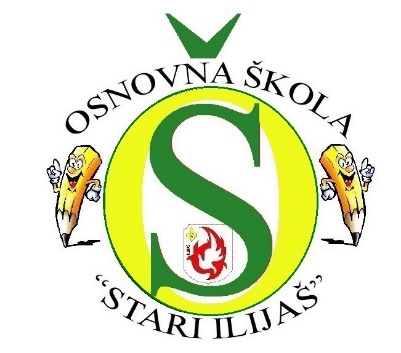 Broj javne nabavke: 1377-7-2-11/17U skladu sa članom 88., a u vezi sa članom 53. Zakona o javnim nabavkama („Službeni glasnik BiH“, broj 39/14), članom 3. Uputstva za pripremu modela tenderske dokumentacije i ponuda („Službeni glasnik BiH“, broj 90/14), utvrđuje se sljedeća:TENDERSKA DOKUMENTACIJA KONKURENTSKI ZAHTJEV ZA DOSTAVU PONUDAza nabavku usluga dostavlajnja hrane-užina učenicima u produženom boravku u JU OŠ "Stari Ilijaš"IlijašIlijaš, April 2017. godinel. OPĆI PODACIPodaci o ugovornom organuUgovorni organ: JU OŠ "STARI ILIJAŠ" ILIJAŠAdresa: Bosanski put 151, 71380 Ilijaš IDB/JIB: 4201918560009Telefon: 033/402-400Faks: 033/402-300Web adresa: stari-ilijas.edu.baPodaci o osobi zaduženoj za kontaktKontakt osoba: Sead SilajdžićTelefon: 033/402-400Faks: 033/402-300e-mail: stariilijas@bih.net.ba Komunikacija i svaka druga razmjena informacija između ugovornog organa i privrednih subjekata obavljat će se, u pisanom obliku, putem poštanske pošiljke, telefaksa, elektronske pošte/e-pošta,                 ili kombinacijom tih sredstava.Informacije u vezi sa postupkom javne nabavke, kao što su informacije vezane za uvid i preuzimanje tenderske dokumentacije, zahtjev za pojašnjenje i druge informacije, mogu da se dobiju isključivo od nadležne kontakt osobe ili službe u ugovornom organu zadužene za kontakt iz ove tačke. U suprotnom razmjena informacija nije valjana. Popis privrednih subjekata, sačinjen na osnovu internog akta ugovornog organa, koji su isključeni iz postupaka javne nabavke zbog postojanja sukoba interesa, u skladu sa članom 52. Zakona o javnim nabavkama (u daljem tekstu: Zakon):Takvi subjekti ne postoje.Vrsta ugovora o javnoj nabavci: Ugovor o javnoj nabavci usluga.Procijenjena vrijednost javne nabavke bez PDV-a iznosi:  20.000,00 KM.Podatak o tome da li se predviđa ili ne zaključivanje okvirnog sporazuma: Ne predviđa se zaključenje okvirnog sporazuma.Kriterij za dodijelu ugovora:Kriterij za dodijelu ugovora je najniža cijena tehnički zadovoljavajuće ponude (član 64.stav 1 tačka b) Zakona).II. PODACI O PREDMETU JAVNE NABAVKE:opis predmeta javne nabavke (usluga), te navođenje oznake i naziva iz Jedinstvenog rječnika javne nabavke(JRJN): 55322000-3- usluge kuhanja obrokaPredmet nabavke nije podijeljen na lotove Predmet nabavke je: dostavljanje hrane-užina učenicima u Produženom boravku JU OŠ „Stari Ilijaš“ putem Konkurentskog zahtjeva za dostavu ponuda, u skladu sa zahtjevima naznačenim u ovoj tenderskoj dokumentaciji.JRJN oznaka predmeta nabavke: 55322000-3- usluge kuhanja obrokaKoličina predmeta nabavkeKoličina predmeta nabavke iskazana u ovoj dokumentaciji je tačna količina predmeta nabavke                          i naznačena je u Obrascu za cijenu ponude koji je sastavni dio ove tenderske dokumentacije (Aneks br. 2).Obrazac za cijenu ponude: Obrazac za cijenu ponude je sastavni dio ove tenderske dokumentacije u obliku Aneksa br.2. Ponuđač je dužan dostaviti popunjen obrazac za cijenu ponude, shodno svim zahtjevima koji su definisani. U slučaju da ponuđač propusti popuniti obrazac shodno postavljenim zahtjevima, za sve stavke koje su navedene, njegova ponuda će biti odbačena.Cijena ponude je nepromjenjiva i o njoj se ne može pregovarati, niti u toku realizacije ugovora mijenjati.Mjesto izvršenja radova:Mjesto izvršenja usluga su prostorije  JU OŠ „Stari Ilijaš“, Ilijaš Rok za izvršenje radova:Usluge  je potrebno  vršiti u toku 2017. godine.USLOVI ZA KVALIFIKACIJU PONUĐAČA:Minimalni uslovi za kvalifikaciju ponuđača:Lična sposobnost - u smislu člana 45. Zakona:U skladu s članom 45. Zakona, ponuđač je dužan u svrhu dokazivanja lične sposobnosti dokazati da: u krivičnom postupku nije osuđen pravosnažnom presudom za krivična djela organizovanog kriminala, korupciju, prevare ili pranje novca, u skladu s važećim propisima u Bosni i Hercegovini ili zemlji u kojoj je registriran; nije pod stečajem ili nije predmet stečajnog postupka, osim u slučaju postojanja važeće odluke o potvrdi stečajnog plana ili je predmet postupka likvidacije, odnosno u postupku je obustavljanja poslovne djelatnosti, u skladu s važećim propisima u Bosni i Hercegovini ili zemlji u kojoj je registrovan;je ispunio obveze u svezi s plaćanjem penzijskog i invalidskog osiguranja i zdravstvenog osiguranja, u skladu s važećim propisima u Bosni i Hercegovini ili propisima zemlje u kojoj je registrovan;je ispunio obveze u svezi s plaćanjem  direktnih i indirektnih poreza, u skladu s važećim propisima u Bosni i Hercegovini ili zemlji u kojoj je registriran,U svrhu dokazivanja ispunjavanja lične sposobnosti iz ove tačke ponuđači moraju dostaviti popunjenu Izjavu o ispunjenosti uvjeta iz člana 45. stavak (1) tčaka od a) do d) Zakona o javnim nabavama BiH („Službeni glasnik BiH“ broj: 39/14), ovjerenu kod nadležnog organa (organ uprave ili notar) da se na njih ne odnose slučajevi definisani  od a) do d) tenderske dokumentacije. Izjava se dostavlja u formi utvrđenoj Aneksom 3. tenderske dokumentacije. Težak profesionalni propust (član 45. stav (5) Zakona):Napominje se da se ponuda odbija ako ugovorni organ, na bilo koji način, dokaže da je ponuđač bio kriv za težak profesionalni propust počinjen tokom perioda od tri godine prije početka postupka, posebno, značajni i/ili nedostaci koji se ponavljaju u izvršenju bitnih zahtjeva ugovora koji su doveli do njegovog prijevremenog raskida, nastanka štete ili drugih sličnih posljedica zbog namjere ili nemara privrednog subjekta određene težine.Sposobnost obavljanja profesionalne djelatnosti - u smislu člana 46. Zakona:Da bi učestvovao u konkretnom postupku javne nabavke, ponuđač mora zadovoljavati sljedeći uslov sposobnosti obavljanja profesionalne djelatnosti i to:da je registrovan za obavljanje djelatnosti koja je predmet ove nabavke;Ponuđač je dužan dostaviti sljedeći dokaz:Aktuelni izvod iz sudskog registra ili izjava/potvrda nadležnog organa iz koje se vidi da je ponuđač registrovan za obavljanje djelatnosti koja je predmet ove nabavke.Certifikat izdat od strane ovlaštene institucije da može obavljati navedene poslove (HACCP certifikat) ili potvrdu da je sistem proizvodnje usklađen i mjerljiv po HACCP sistemuNavedeni dokazi sposobnosti obavljanja profesionalne djelatnosti iz ove tačke TD se dostavljaju kao ovjerena kopija originala, s tim da datum izdavanja originala ne može biti stariji od 3(tri) mjeseca računajući od dana dostavljanja ponude (pod danom dostavljanja ponude smatra se datum koji je Ugovorni organ odredio u ovoj TD kao dan za prijem ponuda).Pismena izjava ponuđača da nije nudio mito niti učestvovao u bilo kakvim radnjama koje za cilj imaju korupciju u predmetnoj javnoj nabavci  u smislu člana 52. ZakonaPonuđač je dužan uz ponudu dostaviti i posebnu pismenu izjavu da nije nudio mito niti sudjelovao u bilo kakvim radnjama čiji je cilj korupcija u javnoj nabavi. Izjava se dostavlja u formi utvrđenoj Aneksom 4. tenderske dokumentacije. Navedena izjava iz tačke 4 koja čini sastavni dio tenderske dokumentacije, mora biti popunjena, potpisana i ovjerena kod nadležnog tijela. Izjava ne smije biti starija od 8 dana od dana predaje ponude.U slučaju da se u ponudi ne dostave navedeni dokazi sposobnosti obavljanja profesionalne djelatnosti iz ove tačke TD ili se ne dostave na način kako je naprijed traženo, ponuđač će biti isključen iz daljeg učešća zbog neispunjavanja navedenih uslova za kvalifikaciju. Dokazi o kvalifikaciji koje je obavezan dostaviti odabrani ponuđač Ponuđačj koji bude odabran kao najbolji u ovom postupku javne nabavke je dužan dostaviti sljedeće dokaze u svrhu dokazivanja činjenica potvrđenih u izjavama iz Aneksa 3 i to:Uvjerenje nadležnog suda kojim dokazuje da u krivičnom postupku nije izrečena pravosnažna presuda kojom je osuđen za krivično djelo sudjelovanja u kriminalnoj organizaciji, za korupciju, prijevaru ili pranje novca;Ako ponudu dostavlja fizička osoba kao poduzetnik, dužna je dostaviti uvjerenje koje glasi na ime vlasnika – poduzetnika; Uvjerenje nadležnog suda ili organa uprave kod kojeg je registrovan ponuđač kojim se potvrđuje da nije pod stečajem niti je predmet stečajnog postupka, da nije predmet likvidacijskog postupka, odnosno da nije u postupku obustavljanja poslovne djelatnosti;Ako ponudu dostavlja fizička osoba kao poduzetnik, dužna je dostaviti samo uvjerenje od nadležnog organa  uprave da nije u postupku obustavljanja poslovne djelatnosti; Uvjerenje nadležnih institucija kojima se potvrđuje da je ponuđač izmirio dospjele obveze, a koje se odnose na doprinose za penzijsko i invalidsko osiguranje i zdravstveno osiguranje;Uvjerenje nadležnih institucija kojima se potvrđuje da je ponuđač izmirio dospjele obveze u vezi s plaćanjem direktnih i indirektnih  poreza;4.1. Rok za dostavu dokaza o kvalifikaciji od strane odabranog kandidataDokumenti ili uvjerenja navedena u tački 4. ne smiju biti stariji od 3 mjeseca računajući od trenutka dostavljanja ponude, a dostavlja ih kandidat u roku od 5 dana od dana prijema odluke o prihvaćanju ponude. Dokazi koji se zahtijevaju moraju biti originali ili ovjerene kopije. PODACI O PONUDI:Sadržaj ponude i način izrade ponude:Ponuda koja nije u skladu  s ovom tenderskom dokumentacijom će biti odbačena kao neprihvatljiva, a u skladu s članom 68. Zakona. Ponuda se izrađuje na način da čini cjelinu i mora biti napisana neizbrisivom tintom. Ispravke u ponudi moraju biti izrađene na način da su vidljive te potvrđene potpisom ponuđača, uz navođenje datuma ispravke. Svi listovi ponude moraju biti čvrsto uvezani na način da se onemogući naknadno vađenje ili umetanje listova. (Pod čvrstim uvezom podrazumijeva se ponuda ukoričenau knjigu ili ponuda osigurana jamstvenikom.) Ako je ponuda izrađena u dva ili više dijelova, svaki dio se čvrsto uvezuje na način da se onemogući naknadno vađenje ili umetanje listova.  Dijelove ponude kao što su uzorci, katalozi, mediji za pohranjivanje podataka i sl. koji ne mogu biti uvezani ponuđač obilježava nazivom i navodi u sadržaju ponude kao dio ponude. Sve stranice ponude moraju biti numerirane na način da je vidljiv redni broj stranice, u skladu s članom 8. stav (6) i (7) Upustva za pripremu modela tenderske dokumentacije i ponude. Ako zahtjev za sudjelovanje sadrži štampanu  literaturu, brošure, kataloge i sl. koji imaju izvorno numerirane brojeve, onda se ti dijelovi ponude ne moraju dodatno numerirati. Napomena: Ponuda neće biti odbačena ukoliko su stranice numerisane na način da je osiguran kontinuitet numerisanja, te će se smatrati manjim odstupanjem koje ne mijenja niti se bitno udaljava od karakteristika, uvjeta i drugih zahtjeva utvrđenih u tenderskoj dokumentaciji. Ako zbog obima ili drugih objektivnih okolnosti ponuda ne može biti izrađena na način da čini jednu cjelinu, onda se izrađuje u dva ili više dijelova. U tom slučaju svaki dio se čvrsto uvezuje na način da se onemogući naknadno vađenje ili umetanje listova, a ponuditelj mora u sadržaju ponude navesti od koliko se dijelova ponuda sastoji. Kada ponuda sadrži više dijelova, stranice ili listovi se označavaju na način da svaki sljedeći dio započinje rednim brojem kojim se nastavlja redni broj stranice ili lista kojim završava prethodni dio.Ponuda mora sadržavati najmanje:popunjen obrazac za ponudu – Aneks 1.,popunjen obrazac za cijenu ponude – Aneks 2.,izjava o ispunjenosti uvjeta iz člana 45. stav (1) tačaka od a) do d) Zakona o javnim nabavama BiH – Aneks 3.,aktualni izvod iz sudskog registra ili rješenje o registraciji,pismenu izjavu ponuđača iz članka 52. Zakona o javnim nabavama BiH – Aneks 4.,povjerljive informacije – aneks 5nacrt ugovora. – aneks 6Ponuđač može dostaviti samo jednu ponudu. Nije dozvoljeno da ponuđači dostave više modaliteta ponude. Izmjena i/ili dopuna ponude i odustajanje od ponude:Ponuđač može do isteka roka za dostavu ponuda dostaviti izmjenu i/ili dopunu ponude.Izmjena i/ili dopuna ponude dostavlja se na isti način kao i osnovna ponuda s obaveznom naznakom da se radi o izmjeni i/ili dopuni ponude.Ponuđač može do isteka roka za dostavu ponude pisanom izjavom odustati od svoje dostavljene ponude. Pisana izjava se dostavlja na isti način kao i ponuda s obaveznom naznakom da se radi o odustajanju od ponude. U tom slučaju neotvorena ponuda se vraća ponuđaču.Način dostave ponude: Ponuda se dostavlja u originalu i jednoj kopiji u  zatvorenoj koverti na adresu ugovornog organa navedenu u tenderskoj dokumentaciji.Na koverti ponude mora biti naznačeno:a) naziv i adresa ugovornog organa, b) naziv i adresa ponuđača u lijevom gornjem uglu koverte, c) evidencijski broj nabavke, d) naziv predmeta nabavke,e) naznaka „ne otvaraj“.Svaki ponuđač može podnijeti samo jednu ponudu. Nije dozvoljeno da ponuđači dostave više modaliteta ponude.Navođenje mogućnosti za podnošenje alternativnih ponuda, ako se dozvoljava, i minimalni zahtjevi koji moraju biti ispunjeni u slučaju alternativnih ponuda: Nije dopušteno dostavljanje alternativne ponude.Način određivanja cijene ponude: Ponuđač izražava cijenu ponude u konvertibilnim markama (KM).Cijena ponude piše se brojevima i slovima. U slučaju neslaganja iznosa upisanih brojčano i slovima, prednost se daje iznosu upisanom slovima.U cijenu ponude bez poreza na dodatnu vrijednost moraju biti uračunati svi troškovi, sa tim da se popusti posebno navode, u koloni posebno naznačenoj u obrascu za cijenu ponude.Ukoliko ponuđač ne iskaže popust na način da je posebno iskazan u obrascu za cijenu, smatrat će se da nije ponudio popust.Cijena ponude je nepromjenjiva.Ponuđač podnosi ponudu na jednom od jezika u službenoj upotrebi u Bosni i Hercegovini. Štampana literatura, brošure, katalozi ili slično prilažu se bez prijevoda.Kriterij za dodjelu ugovora je:Najniža cijena – Ugovor se dodjeljuje ponuđaču koji je ponudio najnižu ukupnu cijenu u skladu sa odrebama ove tenderske dokumentacije i u skladu sa obrascem za cijenu ponude.Period važenja ponude:         Ponude moraju važiti u trajanju od 3 (tri) mjeseca, računajući od isteka roka za podnošenje ponuda.Mjesto, datum i vrijeme za prijem ponuda: ILIJAŠ, JU OŠ „STARI ILIJAŠ“, Bosanski put 151 21.04. 2017. godine, do 13:00 sati.Mjesto, datum i vrijeme otvaranja ponuda: ILIJAŠ, JU OŠ „STARI ILIJAŠ“, Bosanski put 151 21.04.2017. godine, u 14:00 sati.  (prostorija br. 21)Nacrt ugovora ili osnovni elementi ugovora: Nacrt ugovora ili osnovni elementi ugovora, kao sastavni dio ove tenderske dokumentacije u oblikuAneksa 5OSTALI PODACI:Odredbe koje se odnose na grupu ponuđača: Grupa ponuđača je udruženje dva ili više privrednih subjekata, kao ponuđača, koji su blagovremeno dostavili zajedničku ponudu.Više privrednih subjekata može se udružiti i dostaviti zajedničku ponudu, neovisno o utvrđenju njihovog međusobnog odnosa. Ponuda grupe ponuđača mora sadržavati podatke o svakom članu grupe ponuđača: naziv i sjedište, adresa, IDB/JIB ili nacionalni identifikacijski broj prema zemlji sjedišta privrednog subjekta, broj računa, navod o tome je li član grupe ponuđača u sistemu PDV-a, adresa za dostavu pošte, adresa e-pošte, kontakt osoba člana grupe ponuđača, broj telefona i broj telefaksa, uz obveznu naznaku člana grupe ponuđača koji je ovlašten za komunikaciju s ugovornim organom. Ponuda grupe ponuđača mora sadržavati podatak o tome koji član grupe ponuđača je nosilac ponude/predstavnik grupe ponuđača.Za potrebe dostavljanja ponude ugovorni organ ne može od grupe ponuđača zahtijevati određeni pravni oblik njihovog zajedničkog ustrojstva i odnosa, ali može poslije odabira od grupe ponuđača zahtijevati određeni pravni oblik u mjeri u kojoj je to potrebno za zadovoljavajuće izvršenje ugovora.Sa tim u vezi, ukoliko ponuda grupe ponuđača bude izabrana kao najpovoljnija, podnosioci grupe ponuđača su, u roku od pet dana od dana konačnosti odluke o izboru najpovoljnijeg ponuđača, dužni dostaviti pravni akt o zajedničkoj ponudi koji mora sadržavati naziv nosioca ponude, odgovornost pojedinačno svakog člana iz zajedničke ponude i udio svakog člana u zajedničkoj ponudi.U zajedničkoj ponudi mora biti navedeno koji će dio ugovora o javnoj nabavci (predmet, količina, vrijednost i postotni dio) izvršavati pojedini član grupe ponuđača. Ugovorni organ će neposredno plaćati svakom članu grupe ponuđača za onaj dio ugovora o javnoj nabavci koji je on izvršio, ako grupa ponuđača ne odredi drugačije. Svaki član iz grupe ponuđača dužan je uz zajedničku ponudu dostaviti, a kako je traženo tenderskom dokumentacijom, dokaze/dokumente na temelju kojih se utvrđuje lična sposobnost (član 45. Zakona),         te dokaze/dokumente vezane za sposobnost obavljanja profesionalne djelatnosti (član 46. Zakona), a svi zajedno dužni su dokazati (kumulativno) zajedničku kvalifikaciju ostalim navedenim dokazima kvalifikacije. Takođe, članovi grupe ponuđača mogu dostaviti jedan setostalih dokumenata koji su traženi tenderskom dokumentacijom.  Ponuđač koji je samostalno podnio ponudu ne može biti član grupe ponuđača u istom postupku javne nabavke. Član grupe ponuđača ne može biti član druge grupe ponuđača u istom postupku javne nabavke. Grupa ponuđača solidarno odgovara za sve obaveze.posebno definisani uslovi za kvalifikaciju ukoliko ponudu dostavlja grupa ponuđača:U slučaju da ponude dostavljaju grupe ponuđača: Dokumenti koji su navedeni pod tačkom 1.(lična sposobnost) i tačkom 2. (sposobnost obavljanja profesionalne djelatnosti) ove tenderske dokumentacije moraju se posebno dostaviti/pripremiti za svakog člana grupe ponuđačaČlanovi grupe ponuđača mogu dostaviti jedan set ostalih dokumenata, koji su traženi tenderskom dokumentacijom.  Odredbe koje se odnose na podugovaranje, uslovi koji se zahtijevaju za podugovaranje, kao           i odredbe Nacrta ugovora koje definišu obavezu direktnog plaćanja podugovaraču: Podugovarač je privredni subjekt koji za odabranog ponuđača, sa kojim je ugovorni organ zaključio ugovor o javnoj nabavci, isporučuje robu, pruža usluge ili izvodi radove koji su povezani sa predmetom nabavke.Ponuđač je dužan da, u ponudi, dostavi izjašnjenje/izjavu da li namjerava dio ugovora podugovaranjem prenijeti na treće strane. Ako ponuđač namjerava dio ugovora o javnoj nabavci dati u podugovor jednom ili više podugovarača, tada u ponudi mora navesti sljedeće podatke: a) robu, usluge ili radove koje će isporučiti, pružiti ili izvesti podugovarač; b) predmet, količinu, vrijednost, mjesto i rok isporuke robe, pružanja usluga ili izvođenja radova; c) podatke o podugovaraču, i to: naziv podugovarača, sjedište, JIB/IDB, broj transakcijskog računai naziv banke kod koje se vodi.Ako se ponuđač izjasni da namjerava dio ugovora podugovaranjem prenijeti na treće strane, ugovorni organ će u ugovor o javnoj nabavci unijeti tu odredbu kao osnov za zaključivanje podugovora između izabranog ponuđača i podugovarača. Ponuđač kojem je dodijeljen ugovor neće sklapati podugovor ni o jednom bitnom dijelu ugovora bez prethodnog pismenog odobrenja ugovornog organa. Elementi ugovora koji se podugovaraju i identitet podugovarača obavezno se saopštavaju ugovornom organu blagovremeno, prije sklapanja podugovora. Ugovorni organ će izvršiti provjeru kvalifikacija podugovarača u skladu sa članom 44. Zakona                  i obavijestiti dobavljača o svojoj odluci najkasnije u roku od 15 dana od dana prijema obavještenja            o podugovaraču. U slučaju odbijanja podugovarača, ugovorni organ dužan je navesti objektivne razloge odbijanja. Nakon što ugovorni organ odobri podugovaranje, dobavljač kojem je dodijeljen ugovor dužan je prije početka realizacije podugovora dostaviti ugovornom organu podugovor zaključen sa podugovaračem, kao osnov za neposredno plaćanje podugovaraču, i koji kao obavezne elemente mora sadržavati sljedeće: a) robu, usluge ili radove koje će isporučiti, pružiti ili izvesti podugovarač; b) predmet, količinu, vrijednost, mjesto i rok isporuke robe, pružanja usluga ili izvođenja radova; c) podatke o podugovaraču, i to: naziv podugovarača, sjedište, JIB/IDB, broj transakcijskog računa   i naziv banke kod koje se vodi. Odabrani ponuđač mora svom računu priložiti račune svojih podugovarača koje je prethodno potvrdio.Dobavljač kojem je dodijeljen ugovor snosi punu odgovornost za realizaciju ugovora.U slučaju da ponudu dostavlja fizičko lice registrovano za obavljanje djelatnosti koja je predmet nabavke, u svrhu dokaza u smislu ispunjavanja uslova lične sposobnosti i sposobnosti obavljanja profesionalne djelatnosti dužan je dostaviti sljedeće dokaze:U slučaju da ponudu dostavlja fizičko lice registrovano za obavljanje djelatnosti koja je predmet nabavke, u svrhu dokaza u smislu ispunjavanja uslova lične sposobnosti i sposobnosti obavljanja profesionalne djelatnosti dužan je dostaviti sljedeće dokaze:potvrda nadležnog općinskog organa da je registrovan i da obavlja djelatnost za koju je registrovan,potvrda nadležne poreske uprave da izmiruje doprinose za penziono-invalidsko osiguranje                     i zdravstveno osiguranje za sebe i zaposlene (ukoliko ima zaposlenih u radnom odnosu),potvrda nadležne poreske uprave da izmiruje sve poreske obaveze kao fizičko lice registrovano za samostalnu djelatnostcertifikat izdat od strane ovlaštene institucije da može obavljati navedene poslove (HACCP certifikat) ili potvrdu da je sistem proizvodnje usklađen i mjerljiv po HACCP sistemu.Pored dokaza o ličnoj sposobnosti i sposobnosti obavljanja profesionalne djelatnosti, dužan je dostaviti sve dokaze u pogledu ekonomsko-finansijske sposobnosti i tehničke i profesionalne sposobnosti, ukoliko se traže ovom tenderskom dokumentacijom.Primjena preferencijalnog tretmana domaćeg -Odluka o obaveznoj primjeni preferencijalnog tretmana domaćeg- (Sl.gl.BiH br. 103/14):U cilju zaštite razvoja i obnove Bosne i Hercegovine kod ocjene ponuda biće primjenjen preferencijalni tretman domaćeg na način što će se prilikom obračuna cijene ponuda u svrhu poređenja ponuda, umanjiti cijena domaćih ponuda za preferencijalni faktor u iznosu od 15 % za ugovore koji se dodjeljuju u 2016.i 2017. godini.Domaće ponude su ponude koje podnose pravna ili fizička lica sa sjedištem u Bosni i Hercegovini i koja su registrovana u skladu sa zakonima u BiH i kod kojih u slučaju ugovora o uslugama i radovima, najmanje 50% radne snage za izvršenje ugovora su rezidenti iz BiH, a u slučaju nabavke roba 50% roba ima porijeklo iz BiH.Dokaz: - Potvrda spoljnotrgovinske Komore BiH.Provjera računske ispravnosti ponude i objašnjenje neprirodno niske cijene - član 17. Uputstva5.1. Ispravka grešakaUgovorni organ obavezan je provjeriti računsku ispravnost ponude. Kada cijena ponude bez PDV-a izražena u obrascu za cijenu ponude ne odgovara cijeni ponude bez PDV-a izraženoj u obrascu ponude, važi cijena ponude bez PDV-a izražena u obrascu za cijenu ponude. U zahtjevu za prihvatanje ispravke računske greške koju ugovorni organ obavezno mora tražiti, označava se koji dio ponude je ispravljan, kao i nova cijena ponude proizašla nakon ispravke. Jedinična cijena stavke se ne smatra računskom greškom, odnosno ne može se ispravljati.Ugovorni organ ima pravo da trži pismeno pojašnjenje ponude, ali se traženjem ili pojašnjenjem ponude ne smije mijenjati suština ponude.5.2. Neprirodno niska cijenaUgovorni organ obavezno od ponuđača traži objašnjenje cijene ponude koju smatra neprirodno niskom, ako su ispunjeni sljedeći uslovi:cijena ponude je za više od 50% niža od prosječne cijene preostalih prihvatljivih ponuda, ukoliko su primljene najmanje tri prihvatljive ponude, ilicijena ponude je za više od 20% niža od cijene drugorangirane prihvatljive ponudeUgovorni organ može od ponuđača zatražiti objašnjenje cijene ponude, ako smatra daje ona neprirodno niska i iz drugih razloga.Ugovorni organ uzima u razmatranje objašnjenja ako ponuđač može dokazati slijedeće:ekonomičnost proizvodnog procesa, pruženih usluga ili građevinske metode,izabrana tehnička rješenja i/ili izuzetno pogodne uslove koje ponuđač ima za dostavu roba ili usluga ili za izvođenje radova,izvornost roba, usluga ili radova koje ponuđač ponudio,usklađenost s važećim odredbama koje se odnose na zaštitu na radu i uslove rada na mjestu isporuke roba, obavljanje usluga ili izvođenja radova,mogućnost da ponuđač prima državnu potporu.Bez obzira što ponuđač navede da prima državnu potporu, ponuda može biti odbačena samo ukoliko ponuđač nije u mogućnosti dokazati, u razumnom roku koje odredi ugovorni organ, daje državna potpora dodijeljena u skladu sa važećim zakonom.Rok za donošenje odluke o izboru:U smislu člana 70. stav (1) Zakona, ugovorni organ donosi odluku o izboru najpovoljnijeg ponuđača ili odluku o poništenju postupka nabavke u roku koji je određen u tenderskoj dokumentaciji kao rok važenja ponude, a najkasnije u roku od 5(pet) dana od dana isteka važenja ponude, odnosno u produženom periodu roka važenja ponuda, u skladu sa članom 60. stav (2) Zakona. Rok, način i uslovi plaćanja izabranom ponuđaču: U skladu sa dinamikom plaćanja koju odredi Ministarstvo za obrazovanje, nauku i mlade Kantona Sarajevo, a najkasnije u roku od 15 dana od dana ispostavljene fakture za izvršenu isporuku.Naziv i adresa žalbenog organa kojem se izjavljuje žalba i rok u kojem se izjavljuje: Žalba se izjavljuje ugovornom organu u pisanoj formi direktno ili preporučenom poštanskom pošiljkom,a u skladu sa članom 99. Zakona. Rokovi izjavljivanja žalbe ugovornom organu su definisani u članu 101. Zakona.Žalilac je obavezan platiti naknadu za pokretanje žalbenog postupka u skladu sa članom 108. Zakona.Ostali podaci koji su bitni, a vezani su za predmet nabavke i vrstu izabranog postupka javne nabavke: 9.1. PovjerljivostPovjerljivim podacima ne mogu se smatrati:ukupne i pojedinačne cijene iskazane u ponudi; predmet nabavke, odnosno ponuđena roba, usluga ili rad, od koje zavisi poređenje s tehničkom specifikacijom i ocjena da li je određeni ponuđač ponudio robu, usluge ili rad u skladu s tehničkom specifikacijom;potvrde, uvjerenja od kojih zavisi kvalifikacija vezana za ličnu situaciju kandidata/ponuđača.Ako ponuđač kao povjerljive označi podatke koji, prema odredbama prethodnog stava, ne mogu biti proglašeni povjerljivim podacima, oni se neće smatrati povjerljivim. Nakon javnog otvaranja ponuda nijedna informacija u vezi s ispitivanjem, pojašnjenjem ili ocjenom ponuda ne smije se otkrivati nijednom učesniku u postupku ili trećem licu prije nego što se odluka              o rezultatu postupka ne saopći učesnicima u postupku. Ponuđači moraju napraviti spisak informacija koje bi se trebale smatrati povjerljivim (popunjen po šemi koja se nalazi u Aneksu br.5) ove tenderske dokumentacije). Ukoliko ponuđači određene informacije/podatke iz ponude označavaju povjerljivim, odnosno poslovnom tajnom, dužni su da u ponudi navedu i pravni osnov na temelju kojeg su ti podaci tajni i povjerljivi.U slučaju paušalnog navođenja u ponudi da se neki podatak smatra povjerljivim, bez naznačavanja pravnog osnova na temelju kojeg su ti podaci tajni, neće obavezivati ugovorni organ da iste smatra takvima.9.2. Izmjene i dopune tenderske dokumentacije:Ugovorni organ može napraviti izmjene i dopune tenderske dokumentacije pod uslovom da se one dostave zainteresiranim ponuđačima istog dana, a najkasnije pet dana prije isteka utvrđenog roka za prijem ponuda. U slučaju da takve izmjene podrazumijevaju suštinsku promjenu predmeta nabavke, ugovorni organ produžit će rok za prijem ponuda u zavisnosti od složenosti predmeta nabavke. Rok za produženje ne može biti kraći od 7(sedam) dana.9.3. Preuzimanje tenderske dokumentacije:Ugovorni organ ponuđačima mora tendersku dokumentaciju učiniti dostupnom na način za koji se opredijeli ponuđač, i to: a)  lično preuzimanje u prostorijama ugovornog organa; b)  na pismeni zahtjev ponuđača; c)  zajedno sa pozivom za dostavu ponuda; d) na web stranici ugovornog organa (http://stari-ilijas.edu.ba/) uz obavezno pismeno obavještenje ugovornom organu da je preuzeta TD, kao datum i vrijeme preuzimanja TD. Ponuđači koji preuzmu TD a ne obavijeste pismeno ugovorni organ da su istu preuzeli, smatrat će se da nisu preuzeli TD i njihova ponuda će se odbaciti kao nedopuštenaKada ponuđač uputi zahtjev za dostavu tenderske dokumentacije, ugovorni organ otprema tendersku dokumentaciju odmah, a najkasnije u roku od 2(dva) dana od dana prijema zahtjeva. Ugovorni organ ne može učiniti dostupnom tendersku dokumentaciju nijednom ponuđaču prije objave obavještenja o nabavci. Tenderska dokumentacija se može preuzeti do ___19.04.2017. godine u prostorijama JU OŠ "Stari Ilijaš" u vremenu od 08:00 do15:00 sati.9.5. Pojašnjenja tenderske dokumentacije:Zainteresirani ponuđači mogu, u pisanoj formi, tražiti od ugovornog organa pojašnjenja tenderske dokumentacije blagovremeno, ali najkasnije 10 (deset) dana prije isteka roka za podnošenje ponuda.Ugovorni organ dužan je odgovoriti u pisanoj formi, a odgovor sa pojašnjenjem dostavlja svim  ponuđačima koji su preuzeli tendersku dokumentaciju ili za koje ima saznanja da su je preuzeli na jedan od načina iz člana 55. Zakona, u roku od tri dana, a najkasnije pet dana prije isteka roka za podnošenje ponuda. Ako odgovor Ugovornog organa dovodi do izmjena tenderske dokumentacije i te izmjene od ponuđača zahtijevaju da izvrše znatne izmjene i/ili da prilagode njihove ponude, ugovorni organ dužan je produžiti rok za podnošenje ponuda najmanje za sedam dana.Ako se nakon osiguranja tenderske dokumentacije pokaže da se ponude mogu pripremiti samo nakon posjete mjestu izvođenja usluga ili radova, ili nakon pregleda dokumenata na osnovu kojih je pripremljena tenderska dokumentacija, rokovi za prijem ponuda produžavaju se za najmanje sedam dana, kako bi se omogućilo da se svi ponuđači upoznaju sa svim informacijama koje su neophodne za pripremu ponuda.9.6. Aneksi/prilozi tenderske dokumentacije:Sljedeći aneksi/prilozi su sastavni dio tenderske dokumentacije:Prilog/Aneks 1:Obrazac za dostavljanje ponude,Prilog/Aneks 2: Obrazac za cijenu ponude,Prilog/Aneks 3:Pismena izjava iz člana 45. Zakona o javnim nabavkama,Prilog / Aneks 4: Pismena izjava iz člana 52. Zakona o javnim nabavkama,Prilog/aneks 5: Povjerljive informacije Prilog/aneks 6: Nacrt ugovora                                                                                         U ime Ugovornog organa                                                                                      Direktor škole                                                                                       Dević  MahirAneks 1OBRAZAC ZA DOSTAVLJANJE PONUDEBroj nabavke: 1377-7-2-11/17Broj obavještenja na Portalu javnih nabavki: 1377-7-2-11/17Broj ponude: _________________Datum: _____________________UGOVORNI ORGAN: PONUĐAČ IZJAVA PONUĐAČAU postupku javne nabavke, koju ste pokrenuli i koja je objavljena na Portalu javnih nabavki, broj obavještenja o nabavci  ........................, dana .............2017.godine, dostavljamo ponudu i izjavljujemo slijedeće: 1. U skladu sa sadržajem i zahtjevima tenderske dokumentacije br:............./17, ovom izjavom prihvatamo njene odredbe u cijelosti, bez ikakvih rezervi ili ograničenja. 2. Ovom ponudom odgovaramo zahtjevima iz tenderske dokumentacije za isporuku roba, u skladu sa uslovima utvrđenim u tenderskoj dokumentaciji, kriterijima i utvrđenim rokovima, bez ikakvih rezervi ili ograničenja. 3. Cijena naše ponude (bez PDV-a) je ___________________________KM Popust koji dajemo na cijenu ponude je _________________________ KM Cijena naše ponude, sa uključenim popustom je___________________KM PDV na cijenu ponude (sa uračunatim popustom)_________________KM Ukupna cijena za ugovor je ___________________________________KM U prilogu se nalazi i obrazac za cijenu naše ponude, koji je popunjen u skladu sa zahtjevima iz tenderske dokumentacije. U slučaju razlika u cijenama iz ove Izjave i Obrasca za cijenu ponude, relevantna je cijena iz obrasca za cijenu ponude. 4. Preduzeće koje dostavlja ovu ponudu je domaće sa sjedištem u BiH i najmanje 50% ponuđenih roba za izvršenje ovog ugovora je iz BiH/ 50%, ili radne snage koja će raditi na realizaciji ovog ugovora                o nabavci roba, su rezidenti Bosne i Hercegovine, a dokazi da naša ponuda ispunjava uslove za preferencijalni tretman domaćeg, koji su traženi tenderskom dokumentacijom su u sastavu ponude. *Ukoliko se na ponudu ne može primjeniti preferencijalni faktor domaćeg, navesti da se na ponudu ne primjenjuju odredbe o preferencijalnom tretmanu domaćeg. 5. Ova ponuda važi (broj dana ili mjeseci se upisuju i brojčano i slovima __________________, a u slučaju da se razlikuju, validan je rok važenja ponude upisan slovima), računajući od isteka roka za prijem ponuda, tj. do […../…../…..] (datum). 6. Garancija za ponudu je dostavljena u skladu sa zahtjevima iz tenderske dokumentacije.7. Ako naša ponuda bude najuspješnija u ovom postupku javne nabavke, obavezujemo se: a) dostaviti dokaze o kvalificiranosti, u pogledu lične sposobnosti, registracije, ekonomske i finansijske sposobnosti, te tehničke i profesionalne sposobnosti koji su traženi tenderskom dokumentacijom i u roku koji je utvrđen, a što potvrđujemo izjavama u ovoj ponudi; b) dostaviti garanciju za dobro izvršenje ugovora, u skladu sa zahtjevima iz tenderske dokumentacije. Ime i prezime osobe koja je ovlaštena da predstavlja ponuđača:[…………………………] Potpis ovlaštene osobe: […………………………] Mjesto i datum: [……………………………...….] Pečat firme - preduzeća: Uz ponudu je dostavljena slijedeća dokumentacija: [Popis dostavljenih dokumenata, izjava i obrazaca sa nazivima istih]ANEKS 3.Izjava o ispunjenosti uvjeta iz članka 45. stavak (1)  od a) do d) Zakona o javnim nabavama BiH („Službeni glasnik BiH“ broj: 39/14) Ja, niže potpisani _______________________________ (Ime i prezime), s ličnom kartom broj: _____________________ izdanom od ____________________, u svojstvu predstavnika društva ili obrta ili srodne djelatnosti _________________________________________ (Navesti položaj, naziv društva ili obrta ili srodne djelatnosti), ID broj: ______________________, čije sjedište se nalazi u _____________________ (Grad/općina), na adresi _____________________ (Ulica i broj), kao ponuđač u postupku javne  nabave po konkurentskom zahtjevu za dostavu ponuda:_______________________________________________________________, a kojeg provodi ugovorno tijelo ______________________________________________a u skladu s članom 45, stav (1) i (4) pod punom materijalnom i kaznenom odgovornošćuIZJAVLJUJEMPonudilac______________________ u navedenom postupku javne nabave, kojeg predstavljam, nije:pravomoćnom sudskom presudom u krivičnom postupku osuđen za krivična djela organizovanog kriminala, korupcije, prevare ili pranja novca u skladu s važećim propisima u BiH ili zemlji u kojoj je registrovan;pod stečajem ili je predmetom stečajnog postupka ili je pak predmetom postupka likvidacije;propustio ispuniti obveze u vezi s plaćanjem mirovinskog i invalidskog osiguranja i zdravstvenog osiguranja u skladu s važećim propisima u BiH ili zemlji u kojoj je registrovan;propustio ispuniti obveze u vezi s plaćanjem izravnih i neizravnih poreza u skladu s važećim propisima u BiH ili zemlji u kojoj je registrovan.U navedenom smislu sam upoznat s obvezom ponudioca da u slučaju dodjele ugovora dostavi dokumente iz člana 45. stavak (2) točke od a) do d) na zahtjev ugovornog tijela i u roku kojeg odredi ugovorno tijelo shodno članu 72. stav (3) tačka a).Nadalje izjavljujem da sam svjestan da krivotvorenje službene isprave, odnosno upotreba neistinite službene ili poslovne isprave, knjige ili spisa u službi ili poslovanju kao da su istiniti predstavlja krivično djelo predviđeno Krivičnim zakonima u BiH, te da davanje netačnih podataka u dokumentima kojima se dokazuje lična sposobnost iz člana 45. Zakona o javnim nabavama predstavlja prekršaj za koji su predviđene novčane kazne od 1.000,00 KM do 10.000,00 KM za ponuditelja (pravna osoba) i od 200,00 KM do 2.000,00 KM za odgovornu osobu ponuditelja.Također izjavljujem da sam svjestan da ugovorno tijelo koje provodi navedeni postupak javne nabave shodno članu 45. stav (6) Zakona o javnim nabavama BiH u slučaju sumnje u tačnost podataka datih putem ove izjave zadržava pravo provjere tačnosti iznesenih informacija kod nadležnih organa.Izjavu dao:______________________Mjesto i datum davanja izjave:______________________Potpis i pečat nadležnog tijela: ______________________                               M.P.ANEKS 4.PISMENA IZJAVAIZ ČLANA 52. ZAKONA O JAVNIM NABAVAMAJa, niže potpisani _______________________________ (Ime i prezime), s ličnom iskaznicom broj: _____________________ izdanom od ____________________, u svojstvu predstavnika privrednog društva ili obrta ili srodne djelatnosti _________________________________________ (Navesti položaj, naziv privrednog društva ili obrta ili srodne djelatnosti), ID broj: ______________________, čije sjedište se nalazi u _____________________ (Grad/općina), na adresi _____________________ (Ulica i broj), kao ponuđač u postupku javne  nabave ________________________________________________________ (Navesti tačan naziv i vrstu postupka javne nabave), a kojeg provodi ugovorno tijelo _____________________________________a u skladu s članom 52, stava 2. Zakona o javnim nabavama pod punom materijalnom i krivičnom odgovornošću:IZJAVLJUJEMNisam ponudio mito ni jednoj osobi uključenoj u proces javne nabavke, u bilo kojoj fazi procesa javne nabavke.Nisam dao, niti obećao dar, ili neku drugu povlasticu službenoj ili odgovornoj osobi u ugovornom tijelu, uključujući i stranu službenu osobu ili međunarodnog službenika, u cilju obavljanja, u okviru službene ovlasti, radnje koje ne bi trebao izvršiti, ili se suzdržava od vršenja djela koje treba izvršiti on, ili neko ko posreduje pri takvom podmićivanju službene ili odgovorne osobe.Nisam dao ili obećao dar ili neku drugu povlasticu službenoj ili odgovornoj osobi u ugovornom tijelu uključujući i stranu službenu osobu ili međunarodnog službenika, u cilju da u okviru svoje službene ovlasti, obavi radnje koje bi trebao obavljati, ili se suzdržava od obavljanja radnji, koje ne treba izvršiti.Nisam bio uključen u bilo kakve aktivnosti koje za cilj imaju korupciju u javnim nabavkama.Nisam sudjelovao u bilo kakvoj radnji koja je za cilj imala korupciju u toku predmeta postupka javne nabavke.Davanjem ove izjave svjestan sam krivične odgovornosti predviđene za krivična djela primanja i davanja mita i krivična djela protiv službene i druge odgovornosti i dužnosti utvrđene u Krivičnim zakonima Bosne i Hercegovine.Izjavu dao:_____________________Mjesto i datum davanja izjave:______________________Potpis i pečat nadležnog tijela: ______________________                                  M.P.ANEKS 5 POVJERLJIVE INFORMACIJEPotpis i  pečat ponuđača_____________________ANEKS 6OBRAZAC ZA CIJENU PONUDEDostavljanje hrane-užina učenicima u produženom boravku u JU OŠ „Stari Ilijaš“Naziv dobavljača _________________________________Ponuda br. __________________________Specifikacija usluge:Ponuđač treba da dostavi i prijedlog- specifikaciju sedmičnog jelovnika za doručak i užine učenika.Potpis i pečat dobavljača __________________________Napomena: Cijene moraju biti izražene u KM. Za svaku stavku u ponudi mora se navesti cijena.Cijena ponude se iskazuje bez PDV-a i sadrži sve naknade koji ugovorni organ treba platiti dobavljaču. Ugovorni organ ne smije imati nikakve dodatne troškove osim onih koji su navedeni u ovom obrascu.U slučaju razlika između jediničnih cijena i ukupnog iznosa, ispravka će se izvršiti u skladu sa jediničnim cijenama.Jedinična cijena stavke se ne smatra računskom greškom, odnosno ne može se ispravljati.ANEKS 7										NacrtNACRT UGOVORAO JAVNOJ NABAVCI USLUGAZaključen dana __.__.2017. godine u Ilijašu između:JU OŠ „Stari Ilijaš“, ul.  Bosanski put 151., , ID broj škole: 4201918560009(u daljem tekstu: Naručilac radova), koga zastupa Direktor škole Mahir Dević, profesor i________________________, iz _______________, ulica __________________,(u daljem tekstu: Izvršilac radova) koga zastupa ___________________.(u daljem tekstu : Ugovorne strane)  Član 1.Predmet ovog Ugovora je javna nabavka usluga za potrebe Naručioca i to:- Usluge dostavljanja hrane-užina za učenike produženog boravka u JU OŠ „Stari Ilijaš“ Ilijaš putem Konkurentskog zahtjeva za dostavu ponudaa u svemu prema Obrascu za cijenu ponude koji je sastavni dio Ponude Izvršioca radova, protoklisane kod Naručioca radova, broj: ________od __.__.2017.godine, a koji su prilog ovog Ugovora i njegov sastavni dio.Ukupna vrijednost javne nabavke usluga iz prethodnog stava iznosi ________ KM, bez uključenog iznosa pripadajućih indirektnih poreza,odnosno PDV-a.Član 2.Ovaj Ugovor se zaključuje na osnovu Izvještaja i preporuke Komisije za javne nabavke, broj:_______od __.__.2017.godine izdate u skladu sa Zapisnikom sa otvaranja ponuda za javnu nabavku usluga  broj: _______, od _________ za Usluge, dostavljanja hrane-užina za učenike produženog boravka u OŠ „Stari Ilijaš“ Ilijaš i pravosnažne Odluke o izboru najpovoljnijeg ponuđača,broj: _______ od __.__.2017.godine.Član 3.Izvršilac radova se obavezuje da za potrebe Naručioca usluga započne sa vršenjem usluga iz člana 1. ovog Ugovora u roku od 3 (tri) dana od dana dostavljanja zahtjeva za nabavku, te da predmetne usluge vrši tokom 2017. godine, a u svemu prema ponudi Izvršioca radova, protokolisanoj kod Naručioca radova pod brojem: __________, od ____________. U slučaju kašnjenja u izvršenju radova , do kojeg je došlo krivicom  izvršioca radova, isti se obavezuje da će platiti ugovornu kaznu u skladu sa Zakonom o obligacionim odnosima u iznosu od 2 % Naručiocu radova za svaki dan kašnjenja do urednog ispunjenja, s tim da uskupan iznos ugovorne kazne ne može prijeći 10% od ukupne ugovorene vrijednosti usluga koje su predmet narudžbe. Izvršilac usluga je dužan platiti ugovornu kaznu u roku od 7 dana od dana primanja zahtjeva za plaćanje od strane Naručioca usluga.Član 4.Naručilac usluga se obavezuje da Izvršiocu usluga za izvršene usluge  navedene u članu 1. ovog Ugovora, a u skladu sa ispostavljenom narudžbenicom plati novčanu naknadu sa uračunatim PDV-om u skladu sa jediničnim cijenama usluga datim u Obrascu za cijenu ponude, a koje su dostavljene u ponudi Izvršioca radova.Ugovorne strane su saglasne da su jedinične cijene i ukupna vrijednost ponude utvrđene u članu 1. ovog Ugovora bez uračunatih indirektnih pripadajućih poreza, odnosno PDV-a i da su iste nepromjenljive u skladu sa Izjavom dostavljenom u ponudi Izvršioca usluga. 		Član 5.Naručilac usluga se obavezuje da Izvršiocu usluga  za izvršene radove navedene u članu 1. ovog Ugovora plati novčanu naknadu u skladu sa jediničnim cijenama usluga koje su dostavljene u ponudi  Uplatu po ispostavljenoj fakturi Naručilac usluga će izvršiti na transakcijski račun Izvršioca radova, broj: _________________ otvoren kod __________ banke.Član 6.Ponuđač daje garanciju na kvalitet u trajanju od ____________mjeseci.Član 7.Na sve što nije regulisano ovim Ugovorom primjenjuju se odredbe Zakona o obligacionim odnosima F BiH.Član 8.Sve eventualne sporove po ovom Ugovoru ugovorne strane rješavat će sporazumno,a ako to ne bude moguće u slučaju spora po ovom Ugovoru nadležan je Općinski sud u Sarajevu.Član 9.Ovaj ugovor stupa na snagu danom potpisivanja od strane obje ugovorne strane.Član 10.Ovaj Ugovor je sačinjen u 6 (šest) istovjetnih primjeraka od kojih 4 (četiri) zadržava Naručilac radova, a 2 (dva) primjerka Izvršilac radova  za svoje potrebe..            Za Ponuđača                                                                                      Za Ugovarača  Direktor 								 Direktor škole__________________                                                                              _______________________		                                                                                                Mahir DevićJAVNA USTANOVA OSNOVNA ŠKOLA “STARI ILIJAŠ" ILIJAŠ  71380 ILIJAŠJavna ustanova  Osnovna škola“Stari Ilijaš” Ilijašul. Bosanski put br. 151E-mail  stariilijas@bih.net.baTel./fax.  (033) 402-300,  402-400Naš broj: 01-IV-1533/17Ilijaš, 06.04.2017. godineJAVNA USTANOVA OSNOVNA ŠKOLA “STARI ILIJAŠ" ILIJAŠ  71380 ILIJAŠNaziv ugovornog organaJU OŠ "Stari Ilijaš" iLIJAŠAdresaBosanski put 151SjedišteIlijaš Naziv i sjedište ponuđačaAdresaIDB/JIBBroj žiro računa:Da li je ponuđač u sistemu PDV-aAdresa za dostavu pošteE – mailKontakt osobaBroj telefonaBroj faksaInformacija koja je povjerljivaBrojevi stranica s tim informacijama  u ponudiRazlozi za povjerljivost tih informacijaVremenski period u kojem će te informacije biti povjerljiveRedni brojNaziv uslugeJedinica mjereKoličinaCijenaIznos bez PDV-aStopa PDV-aIznos PDV-aUkupno PDV-om1.Doručakkomad292.Ručakkomad29Ukupno bez PDV-a po korisniku usluge dnevnoUkupno bez PDV-a po korisniku usluge dnevnoUkupno bez PDV-a za sve korisnike usluge dnevnoUkupno bez PDV-a za sve korisnike usluge dnevno